					    FOR IMMEDIATE RELEASE				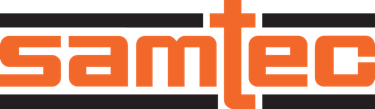 CONTACT:  Steve McGeary  |  Steve.McGeary@samtec.com  |  + 812-944-6733May, 2021SMPM Solutions:  Ganged, Cable-to-Board, and Board-to-Board High-Frequency Precision RF Connectors To 65 GHzSamtec has released a family of SMPM products designed to support demands of emerging technologies where space is limited and a high operating frequency up to 65 GHz is required.  Samtec offers ganged, multi-port solutions in both cable-to-board and board-to-board applications.  Standard SMPM connectors with bullet adaptors, and cable assemblies using .047" and .086" cable, are also available and offer a maximum VSWR of 1.40 or better.  For more information, please visit www.samtec.com/SMPM   About Samtec, Inc.:Founded in 1976, Samtec is a privately held, $822 million (USD) global manufacturer of a broad line of electronic interconnect solutions, including High-Speed Board-to-Board, High-Speed Cables, Mid-Board and Panel Optics, Precision RF, Two-Piece Board-to-Board, and and Micro/Rugged components and cables. Samtec Technology Centers are dedicated to developing and advancing technologies, strategies and products to optimize both the performance and cost of a system from the bare die to an interface 100 meters away, and all interconnect points in between.  With 40+ international locations and products sold in more than 125 different countries, Samtec’s global presence enables its unmatched customer service. Samtec is the recognized service leader in the connector industry, having won the Bishop and Associates Customer Survey of the Electronic Connector Industry a record 17 times.For more information, please visit http://www.samtec.com. Samtec, Inc.P.O. Box 1147New Albany, IN  47151-1147 USA Phone:  + 812-944-6733